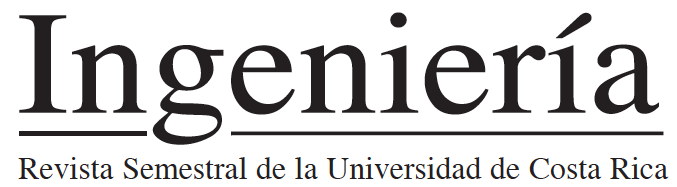 CONSENTIMIENTO INFORMADO Y USO EXCLUSIVO DE MATERIALYo _____________________________, identificación número _______________ ,de profesión: __________________________ , concedo el permiso requerido a la Revista INGENIERÍA, ISSN 2215-2652, para utilizar el documento que lleva por título:_____________________________________________________________ para su uso en la plataforma revistas.ucr.ac.cr/index.php/ingenieria.El uso del documento quedará sujeto a los objetivos propios de la Revista Ingeniería.****Si el material requiere licenciarse: Estoy de acuerdo con la utilización de la licencia abierta Creative Commons en su modalidad.Atribución-NoComercial-Compartir igual 4.0 Internacional.________________________	_______________ 	_______________	Firma		Identificación 	Fecha